Home Learning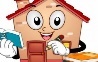 Home LearningHome LearningHome LearningGrid 3. 1st June 2020Year 4Grid 3. 1st June 2020Year 4Grid 3. 1st June 2020Year 4Grid 3. 1st June 2020Year 4Daily maths activities Day 1Equivalent FractionsGo through the day 1 powerpoint and complete the tasks. Check your answers and let us know what was challenging on facebook, Year 4 page.POST ITDaily maths activities Day 2Equivalent Fractions (Tenths)Complete the tasks. Check your answers and let us know what was challenging on facebook, Year 4 page.POST ITDaily maths activities Day 3Equivalent Fractions & Decimals.Complete the tasks. Check your answers and let us know what was challenging on facebook, Year 4 page.POST ITDaily maths activitiesDay 4Times Tables Complete the tasks. Check your answers and let us know what was challenging on facebook, Year 4 page.POST ITDaily maths activitiesDay 4Times Tables Complete the tasks. Check your answers and let us know what was challenging on facebook, Year 4 page.POST ITDaily maths activitiesDay 4Times Tables Complete the tasks. Check your answers and let us know what was challenging on facebook, Year 4 page.POST ITDaily maths activitiesDay 5FactorsGo through the day 5 powerpoint and complete the tasks. Check your answers and let us know what was challenging on facebook, Year 4 page.POST IThttps://www.woodlandtrust.org.uk/media/48345/leaf-id-sheet.pdfGo for a walk, spot different trees and identify them using the sheet. Make a bar chart to show the number of different trees that you see.POST IThttps://charanga.com/yumu/login?redirected_from_cmw=yLog in to YUMU. Sing your times tables using. Write out your times tables in a random order. Make sure you know them to answer tables questions quickly!Log in to https://connect.collins.co.uk/school/MUNDELLA1/Student/Date of birthFirst letter of surnameYear groupGo to The Treasure House and complete a task every day from each section.Log in to https://connect.collins.co.uk/school/MUNDELLA1/Student/Year groupBusy Ant Maths.Use the times table simulator and practice your times tables every day. Choose another section of maths to revise every day.Log in to https://connect.collins.co.uk/school/MUNDELLA1/Student/Year groupBusy Ant Maths.Use the times table simulator and practice your times tables every day. Choose another section of maths to revise every day.Log in to https://connect.collins.co.uk/school/MUNDELLA1/Student/Year groupBusy Ant Maths.Use the times table simulator and practice your times tables every day. Choose another section of maths to revise every day.Log in to https://connect.collins.co.uk/school/MUNDELLA1/Student/Year groupGo to the Big Cat book shelf and choose a book to listen to or read yourself. Make a poster about the book, write a book review or draw a picture of your favourite character/part.https://museum.maidstone.gov.uk/learn/learning-with-spike-at-home/ Go to the Takeover Tuesday and learn about Romans. Read the information and follow the instructions to make a mosaic.POST IThttps://museum.maidstone.gov.uk/learn/learning-with-spike-at-home/Go to the Takeover Tuesday and learn about Romans. Watch the Helmet video and make a poster about what you learn. Include a labelled diagram of the helmet parts. POST ITMake an obstacle course using cushions. https://www.youtube.com/watch?v=v7V_uKNvxvkWatch the clip for ideas if you are stuck! Ask an adult to film you doing the course andPOST ITRoll a dice and complete a different exercise for each number thrown for 20 minutes.Eg,1=10 star jumps2= 10 frog hops3= jog on the spot. Etc..Roll a dice and complete a different exercise for each number thrown for 20 minutes.Eg,1=10 star jumps2= 10 frog hops3= jog on the spot. Etc..Roll a dice and complete a different exercise for each number thrown for 20 minutes.Eg,1=10 star jumps2= 10 frog hops3= jog on the spot. Etc..Complete a daily WAKEUP and SHAKE UP!https://www.nhs.uk/10-minute-shake-up/shake-upshttps://museum.maidstone.gov.uk/learn/learning-with-spike-at-home/ Go to the Takeover Tuesday and learn about Romans. Watch the oil lamp video. Design your own oil lamp. POST IThttps://museum.maidstone.gov.uk/learn/learning-with-spike-at-home/ Go to the Takeover Tuesday and learn about Romans.Watch the Pottery video. Design your own pottery piece and illustrate Roman life around the edge. You may need to research more information to help you with this. POST IThttps://charanga.com/yumu/login?redirected_from_cmw=yLog in to YUMU. Find the Listening calendar for May. Play the role the dice game and post what you do on our school facebook page. Have fun listening and getting arty, composing or whatever number you roll leads you to!POST ITMake a weather diary for a month. Use a weather app or the TV weather report to record the daily temperatures. Are there any patterns in the temperature or the weather?POST ITMake a weather diary for a month. Use a weather app or the TV weather report to record the daily temperatures. Are there any patterns in the temperature or the weather?POST ITMake a weather diary for a month. Use a weather app or the TV weather report to record the daily temperatures. Are there any patterns in the temperature or the weather?POST IThttps://charanga.com/yumu/login?redirected_from_cmw=yLog in to YUMU. Go to Blackbird and complete the tasks.When you have completed a challenge, post it to our school website/FB page: https://en-gb.facebook.com/pages/category/Elementary-School/Mundella-Primary-School-854575834559906/   When you have completed a challenge, post it to our school website/FB page: https://en-gb.facebook.com/pages/category/Elementary-School/Mundella-Primary-School-854575834559906/   When you have completed a challenge, post it to our school website/FB page: https://en-gb.facebook.com/pages/category/Elementary-School/Mundella-Primary-School-854575834559906/   When you have completed a challenge, post it to our school website/FB page: https://en-gb.facebook.com/pages/category/Elementary-School/Mundella-Primary-School-854575834559906/   When you have completed a challenge, post it to our school website/FB page: https://en-gb.facebook.com/pages/category/Elementary-School/Mundella-Primary-School-854575834559906/   Have fun! Stay safe!Mrs Blunden and Mrs Stockley.Have fun! Stay safe!Mrs Blunden and Mrs Stockley.Have fun! Stay safe!Mrs Blunden and Mrs Stockley.Don’t forget to use the attached resources too. Don’t forget to use the attached resources too. Don’t forget to use the attached resources too. Don’t forget to use the attached resources too. Don’t forget to use the attached resources too. Don’t forget to use the attached resources too. Don’t forget to use the attached resources too. Don’t forget to use the attached resources too. 